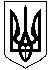 УКРАЇНА МАЛИНСЬКА МІСЬКА  РАДАЖИТОМИРСЬКОЇ ОБЛАСТІ	Р І Ш Е Н Н я	проєктмалинської МІСЬКОЇ ради(тринадцята сесія восьмого скликання)від      2021 року №     Про відмову у продовженні договору особистого строкового сервітутуна земельну ділянку, розташовану в межах населеного пунктуМалинської міської територіальної громадиРозглянувши заяву ФОП Самолюк В.В., керуючись ст. 10, 26  Закону України «Про місцеве самоврядування в Україні», ст. 8, 99, 124, 134 Земельного кодексу України, законами України «Про землеустрій», «Про оренду землі», «Про Державний земельний кадастр», «Про регулювання містобудівної діяльності», «Про державну реєстрацію речових прав на нерухоме майно та їх обтяжень», постановою Кабінету Міністрів України від 25.12.2015  №1127 «Про державну реєстрацію речових прав на нерухоме майно та їх обтяжень», ст. 401 Цивільного кодексу України, враховуючи рекомендації постійної комісії з питань земельних відносин, природокористування, планування території, будівництва, архітектури від 27.08.2021 р., міська радаВ И Р І Ш И Л А:1. Відмовити у продовженні терміну дії договору особистого строкового сервітуту ФОП САМОЛЮК Володимиру Володимировичу в с. Гамарня, площею 0,0030 га для будівництва та обслуговування будівель торгівлі строком на 5 (п’ять) років.Міський голова                                                                     Олександр СИТАЙЛОПавло ІВАНЕНКОАнна ДЕНЯЧЕНКОМихайло ПАРФІНЕНКО      